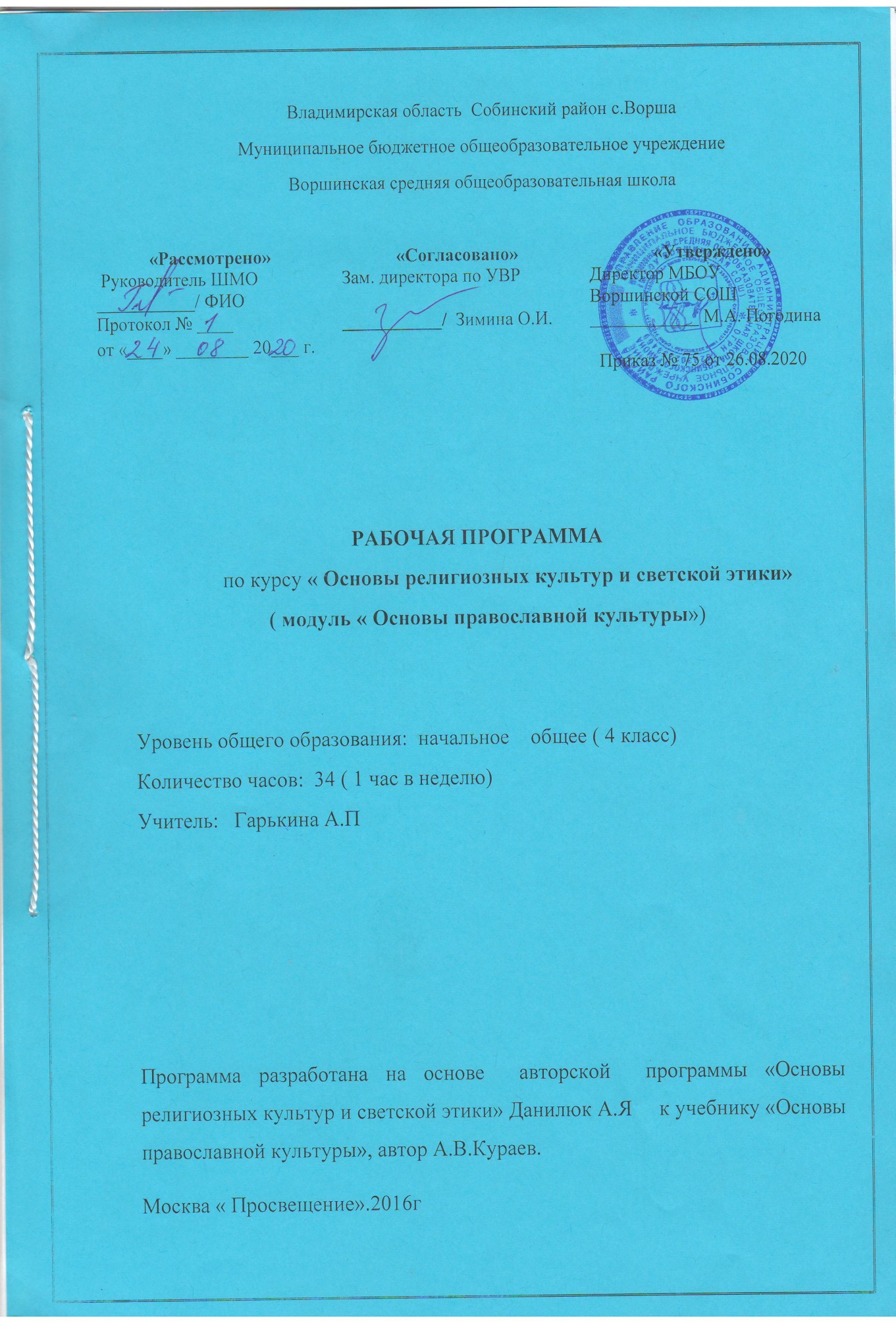 Результаты усвоения учебного курсаЛичностные, метапредметные и предметные результаты освоения учебного курсаОбучение детей по программе курса «Основы православной культуры» должно быть направлено на достижение следующих личностных, метапредметных и предметных результатов освоения содержания.Требования к личностным результатам:формирование основ российской гражданской идентичности, чувства гордости за свою Родину;формирование образа мира как единого и целостного при разнообразии культур, национальностей, религий, воспитание доверия и уважения к истории и культуре всех народов;развитие самостоятельности и личной ответственности за свои поступки на основе представлений о нравственных нормах, социальной справедливости и свободе;воспитание доброжелательности и эмоционально-нравственной отзывчивости, понимания и сопереживания чувствам других людей, развитие начальных форм регуляции своих эмоциональных состояний;развитие навыков сотрудничества с взрослыми и сверстниками в различных социальных ситуациях, умений не создавать конфликтов и находить выходы из спорных ситуаций.Требования к метапредметным результатам:овладение способностью принимать и сохранять цели и задачи учебной деятельности, а также находить средства её осуществления;формирование умений планировать, контролировать и оценивать учебные действия в соответствии с поставленной задачей и условиями её реализации; определить наиболее эффективные способы достижения результата; вносить соответствующие коррективы в их выполнение на основе оценки и с учетом характера ошибок; понимать причины успеха/неуспеха учебной деятельности;умение осуществлять информационный поиск для выполнения учебных заданий;готовность слушать собеседника, вести диалог, признавать возможность существования различных точек зрения и права каждого иметь свою собственную; излагать своё мнение и аргументировать свою точку зрения и оценку событий;овладение навыками смыслового чтения текстов различных стилей и жанров, осознанного построения речевых высказываний в соответствии с задачами коммуникации;овладение логическими действиями анализа, синтеза, сравнения, обобщения, классификации, установления аналогий и причинно-следственных связей, построения рассуждений, отнесения к известным понятиям;определение общей цели и путей её достижения, умение договориться о распределении ролей в совместной деятельности; адекватно оценивать собственное поведение и поведение окТребования к предметным результатам:знание, понимание и принятие  обучающимися ценностей: Отечество, нравственность, долг, милосердие, миролюбие, как основы культурных традиций многонационального народа России;осознание ценности нравственности и духовности в человеческой жизни.Универсальные учебные действия.Курс ОРКСЭ предполагает формирование следующих универсальных учебных действий (УУД):Регулятивные УУД:определять и формулировать цель деятельности на занятиях с помощью учителя;проговаривать последовательность действий на занятии;учить высказывать своё предположение (версию), учить работать по предложенному учителем плану (Средством формирования этих действий служит технология проблемного диалога на этапе изучения нового материала.);учиться совместно с учителем и другими учениками давать эмоциональную оценку деятельности класса на занятиях (Средством формирования этих действий служит технология оценивания образовательных достижений (учебных успехов));Познавательные УУД:добывать новые знания: находить ответы на вопросы, используя учебник, свой жизненный опыт и информацию, полученную на уроке;перерабатывать полученную информацию: делать выводы в результате совместной работы всего класса;преобразовывать информацию из одной формы в другую: составлять рассказы на основе простейших моделей (предметных, рисунков, схематических рисунков, схем); находить и формулировать решение задачи с помощью простейших моделей (предметных, рисунков, схематических рисунков).              Коммуникативные УУД:умение донести свою позицию до других: оформлять свою мысль в устной и письменной речи (на уровне одного предложения или небольшого текста);слушать и понимать речь других (средством формирования этих действий служит технология проблемного диалога (побуждающий и подводящий диалог));совместно договариваться о правилах общения и поведения в школе и следовать им;учиться выполнять различные роли в группе (лидера, исполнителя, критика); привлечение родителей к совместной деятельности.Основное содержание учебного модуля «Основы православной культуры »Россия — наша Родина.Введение в православную духовную традицию. Особенности восточного христианства. Культура и религия. Во что верят православные христиане. Добро и зло в православной традиции. Золотое правило нравственности. Любовь к ближнему. Отношение к труду. Долг и ответственность. Милосердие и сострадание. Православие в России. Православный храм и другие святыни. Символический язык православной культуры: христианское искусство (иконы, фрески, церковное пение, прикладное искусство), православный календарь. Праздники. Христианская семья и её ценности.Любовь и уважение к Отечеству. Патриотизм многонационального и многоконфессионального народа России.В процессе изучения курса предусмотрена подготовка и презентация творческих проектов на основе изученного материала. Проекты могут быть как индивидуальными, так и коллективными. В ходе подготовки проекта учащиеся получают возможность обобщить ранее изученный материал, освоить его в творческой, деятельностной форме.Виды деятельности младших школьников:- Индивидуальная учебная деятельность (самостоятельная работа с использованием дополнительных информационных источников)- Игровая деятельность- Творческая деятельность.- Проектная деятельность.- Свободное общение (дискуссия, беседа, самопрезентация)                                                  Календарно-тематическое планирование «Основы православной культуры»№ДатаПл.  фДатаПл.  фДатаПл.  фДатаПл.  фДатаПл.  фДатаПл.  фТема( кол-во ч.)Тема урокаТема урокаПредметные Предметные Универсальные Учебные Действия(УУД)Универсальные Учебные Действия(УУД)Универсальные Учебные Действия(УУД)№ДатаПл.  фДатаПл.  фДатаПл.  фДатаПл.  фДатаПл.  фДатаПл.  фТема( кол-во ч.)Тема урокаТема урокаПредметные Предметные МетапредметныеЛичностные Личностные  1Введение в курс « Основы православной культуры и светской этики»(1ч)Россия – наша Родина.Россия – наша Родина.Как осуществлять взаимный контроль и оказывать в сотрудничестве необходимую взаимопомощь.Как осуществлять взаимный контроль и оказывать в сотрудничестве необходимую взаимопомощь.Р.: применять подбор информации для составления портфолио.П.:  Отвечать на простые вопросы учителяК.: Слушать и понимать речь другихФормировать умение анализировать нравственную сторону своих поступков и поступков других людей.Формировать умение анализировать нравственную сторону своих поступков и поступков других людей.2 Образ жизни православных христиан.( 29ч)Культура и религия.Культура и религия.Как научиться понимать, что человек создаёт культуру. Как осмыслить о чем говорит религия.Как научиться понимать, что человек создаёт культуру. Как осмыслить о чем говорит религия.Р.: работать по предложенному учителем плануП.: составлять рассказы на основе простейших моделей К.: умение донести свою позицию до других: оформлять свою мысль в устной и письменной речиформировать представление о культуре как явлении, включающем самое лучшее, что делает народформировать представление о культуре как явлении, включающем самое лучшее, что делает народ3Человек и Бог в православии.Человек и Бог в православии.Как понять какие дары Бог дал человеку. Как осмыслить, чтовера в Бога может влиять на поступки людей.Как понять какие дары Бог дал человеку. Как осмыслить, чтовера в Бога может влиять на поступки людей.Р.: Определять цель выполнения заданий во внеурочной деятельности, в жизненных ситуациях под руководством учителяП.: составлять рассказы на основе простейших моделей К.: доносить свою позицию до других: оформлять свою мысль в устной и письменной речиформировать первоначальные понятия о народе, православной вереформировать первоначальные понятия о народе, православной вере 4Православная молитва.Православная молитва.Как правильно читать молитвыКак правильно читать молитвыР.: работать по предложенному учителем плануП.: воспроизводить полученную информацию, приводить примеры из прочитанных текстовК.: участвовать в диалоге: высказывать свои суждения, анализировать высказывания участников беседы, добавлять, приводить доказательства. Ценить и принимать следующие базовые ценности: «добро», «терпение», «родина», «природа», «семья».. Ценить и принимать следующие базовые ценности: «добро», «терпение», «родина», «природа», «семья»..5Библия и ЕвангелиеБиблия и ЕвангелиеКак правильно осмыслить кто такие христиане, что такое Библия, что такое Евангелие.Как правильно осмыслить кто такие христиане, что такое Библия, что такое Евангелие.Р.: Определять цель выполнения заданий во внеурочной деятельности, в жизненных ситуациях под руководством учителяП.: Проводить аналогии между героями, их поведением и духовными нравственными ценностями; К.: участвовать в диалоге: высказывать свои суждения, анализировать высказывания участников беседы, добавлять, приводить доказательства.Оценивать жизненные ситуации и поступки людей с точки зрения общечеловеческих норм.Оценивать жизненные ситуации и поступки людей с точки зрения общечеловеческих норм.6Проповедь ХристаПроповедь ХристаКак правильно понимать чему учил Христос, что такое Нагорная проповедь, какое сокровище нельзя украсть.Как правильно понимать чему учил Христос, что такое Нагорная проповедь, какое сокровище нельзя украсть.Р.:  анализировать общность тем и главных мыслей в библейских текстах, нормах морали;П.: создавать по изображениям (художественные полотна, иконы) словесный портрет его героя;К.: доносить свою позицию до других: оформлять свою мысль в устной и письменной речи оценивать поступки реальных лиц, героев произведений, высказывания известных личностей оценивать поступки реальных лиц, героев произведений, высказывания известных личностей7Христос и Его Крест.Христос и Его Крест.Как осознать, как Бог стал человеком. Как понять, почему Христос не уклонился от казни, какова символика креста.Как осознать, как Бог стал человеком. Как понять, почему Христос не уклонился от казни, какова символика креста.Р.: анализировать общность тем и главных мыслей в библейских текстах, нормах морали;П.: устанавливать связь между религиозной (православной) культурой и поведением людейК.: Участвовать в диалоге; высказывать предположения о последствиях неправильного (безнравственного) поведения человекаоценивать поступки реальных лиц, героев произведений, высказывания известных личностей оценивать поступки реальных лиц, героев произведений, высказывания известных личностей 8Пасха.Пасха.Как понять, что воскресение не только день недели, как празднуют Пасху.Как понять, что воскресение не только день недели, как празднуют Пасху.Р.:  Организовывать свое рабочее место под руководством учителяП.: устанавливать связь между религиозной (православной) культурой и поведением людейК.: доносить свою позицию до других: оформлять свою мысль в устной и письменной речипонимать значение нравственности, веры и религии в жизни человека и обществапонимать значение нравственности, веры и религии в жизни человека и общества 9Православное учение о человеке.Православное учение о человеке.Как осмыслить, чем Бог одарил человека. Как понять, что значит - болит душа. Как узнать, что такое образ Божий в человеке.Как осмыслить, чем Бог одарил человека. Как понять, что значит - болит душа. Как узнать, что такое образ Божий в человеке.Р.:  анализировать общность тем и главных мыслей в библейских текстах, нормах морали;П.: Проводить аналогии между героями, их поведением и духовными нравственными ценностямиК.: доносить свою позицию до других: оформлять свою мысль в устной и письменной речиосознавать ценность человеческой жизниосознавать ценность человеческой жизни10Совесть и раскаяние.Совесть и раскаяние.Как узнать о подсказках совести, как исправить ошибки.Как узнать о подсказках совести, как исправить ошибки.Р.: Организовывать свое рабочее место под руководством учителяП.: высказывать предположения о последствиях неправильного (безнравственного) поведения человекаК.: доносить свою позицию до других: оформлять свою мысль в устной и письменной речиоценивать поступки реальных лиц, героев произведений, высказывания известных личностейоценивать поступки реальных лиц, героев произведений, высказывания известных личностей11Заповеди.Заповеди.Как определить, какие заповеди даны людям. Как понять что общего у убийства и воровства.Как определить, какие заповеди даны людям. Как понять что общего у убийства и воровства.Р.: Организовывать свое рабочее место под руководством учителяП.: Описывать впечатления, возникающие от восприятия художественного текста, произведения живописи, иконописиК.: Участвовать в диалоге; высказывать предположения о последствиях неправильного (безнравственного) поведения человекапонимать значение нравственности, веры и религии в жизни человека и обществапонимать значение нравственности, веры и религии в жизни человека и общества12Милосердие и сострадание.Милосердие и сострадание.Как определить, чем милосердие отличается от дружбы, кого называют ближним, как христианин должен относиться к людям.Как определить, чем милосердие отличается от дружбы, кого называют ближним, как христианин должен относиться к людям.Р.: уважительно относиться к партнеру.П.: Проводить аналогии между героями, их поведением и духовными нравственными ценностямиК.: взаимодействовать со сверстниками в процессе парной работы. оценивать поступки реальных лиц, героев произведений, высказывания известных личностей оценивать поступки реальных лиц, героев произведений, высказывания известных личностей13Золотое правило этики.Золотое правило этики.Как применять главное правило человеческих отношений. Как понять,что такое неосуждение.Как применять главное правило человеческих отношений. Как понять,что такое неосуждение.Р.: высказывать своё предположениеП.: преобразовывать информацию из одной формы в другую: составлять рассказы на основе простейших моделейК.: доносить свою позицию до других: оформлять свою мысль в устной и письменной речиосознавать ценность человеческой жизниосознавать ценность человеческой жизни 14Храм.Храм.Как понять, что люди делают в храмах. Как выяснить как устроен православный храм.Как понять, что люди делают в храмах. Как выяснить как устроен православный храм.Р.: высказывать своё предположение.П.: Описывать впечатления, возникающие от восприятия художественного текста, произведения живописи, иконописиК.: Участвовать в диалогепонимать значение нравственности, веры и религии в жизни человека и обществапонимать значение нравственности, веры и религии в жизни человека и общества15Икона Икона Как узнать, почему икона так необычна. Как понять, зачем изображают невидимое.Как узнать, почему икона так необычна. Как понять, зачем изображают невидимое.Р.: определение общей цели и путей ее достиженияП.: преобразовывать информацию из одной формы в другую: составлять рассказы на основе простейших моделейК.: выполнять различные роли в группе (лидера, исполнителя, критика)Организовывать совместные занятия баскетболом со сверстниками.Организовывать совместные занятия баскетболом со сверстниками.16Творческие работы учащихся.Творческие работы учащихся.Как взаимодействовать со сверстниками в процессе творческой деятельности. Как взаимодействовать со сверстниками в процессе творческой деятельности. Р.: давать эмоциональную оценку деятельности классаП.: формулировать решение задачи с помощью рисунковК.: строить диалог со взрослыми и сверстникамиУважение к своей семье, к своим родственникам, любовь к родителям.Уважение к своей семье, к своим родственникам, любовь к родителям.17Подведение итогов.Подведение итогов.Как взаимодействовать со сверстниками в процессе творческой деятельности.Как взаимодействовать со сверстниками в процессе творческой деятельности.Р.: высказывать своё предположениеП.: преобразовывать информацию из одной формы в другую: составлять рассказы на основе простейших моделейК.: доносить свою позицию до других: оформлять свою мысль в устной и письменной речиадекватно оценивать собственное поведение и поведение окружающих.адекватно оценивать собственное поведение и поведение окружающих.18Как христианство пришло на Русь.Как христианство пришло на Русь.Как правильно понять, что такое Церковь, что такое крещение.Как правильно понять, что такое Церковь, что такое крещение.Р.: воспроизводить полученную информацию, приводить примеры из прочитанных текстовП.: анализировать общность тем и главных мыслей в произведениях фольклора, реалистических и фольклорных текстахК.: умение договориться о распределении ролей в совместной деятельности;понимать значение нравственности, веры и религии в жизни человека и обществапонимать значение нравственности, веры и религии в жизни человека и общества19ПодвигПодвигКак правильно понять, что такое подвиг. Как правильно понять, что такое подвиг. К.: излагать свое мнение и аргументировать свою точку зрения и оценку событий20Заповеди блаженств.Заповеди блаженств.Как правильно понять, когда христиане бывают счастливы, как плач может обернуться радостью, когда сердце бывает чистым.Как правильно понять, когда христиане бывают счастливы, как плач может обернуться радостью, когда сердце бывает чистым.Р.: соотносить тему и главную мысль текста с содержанием произведения живописиП.: Проводить аналогии между героями, их поведением и духовными нравственными ценностями; К.: умение договориться о распределении ролей в совместной деятельности;осознавать ценность человеческой жизниосознавать ценность человеческой жизни21Зачем творить добро?Зачем творить добро?Как правильно понять, чему радуются святые.Как правильно понять, чему радуются святые.Р.: Проводить аналогии между героями, их поведением и духовными нравственными ценностямиП.: создавать по изображениям (художественные полотна, иконы) словесный портрет его герояК.: участвовать в диалоге: высказывать свои суждения, анализировать высказывания участников беседы, добавлять, приводить доказательства;оценивать поступки реальных лиц, героев произведений, высказывания известных личностейоценивать поступки реальных лиц, героев произведений, высказывания известных личностей22Чудо в жизни христианинаЧудо в жизни христианинаКак правильно понять, что такое Святая Троица, христианские добродетели.Как правильно понять, что такое Святая Троица, христианские добродетели.Р.: соотносить тему и главную мысль текста с содержанием произведения живописиП.: Проводить аналогии между героями, их поведением и духовными нравственными ценностями; К.: готовность слушать собеседникаосознавать ценность человеческой жизниосознавать ценность человеческой жизни23Православие о Божием суде.Православие о Божием суде.Как правильно видеть в людях Христа. Как понять, почему христиане вверят в бессмертие.Как правильно видеть в людях Христа. Как понять, почему христиане вверят в бессмертие.Р.: воспроизводить полученную информацию, приводить примеры из прочитанных текстовП.: анализировать общность тем и главных мыслей в произведениях фольклора, реалистических и фольклорных текстахК.: Участвовать в диалоге; высказывать предположения о последствиях неправильного (безнравственного) поведения человека;адекватно оценивать собственное поведение и поведение окружающих.адекватно оценивать собственное поведение и поведение окружающих.24Таинство ПричастияТаинство ПричастияКак правильно понять, как Христос передал Себя ученикам, что такое Причастие. Как правильно понять, как Христос передал Себя ученикам, что такое Причастие. Р.: Проводить аналогии между героями, их поведением и духовными нравственными ценностямиП.: Проводить аналогии между героями, их поведением и духовными нравственными ценностями; К.: участвовать в диалоге: высказывать свои суждения, анализировать высказывания участников беседы, добавлять, приводить доказательства;осознавать ценность человеческой жизниосознавать ценность человеческой жизни25МонастырьМонастырьКак правильно понять, почему люди идут в монахи. Как правильно понять, почему люди идут в монахи. Р.: воспроизводить полученную информацию, приводить примеры из прочитанных текстовП.: создавать по изображениям (художественные полотна, иконы) словесный портрет его герояК.: умение договориться о распределении ролей в совместной деятельности;оценивать поступки реальных лиц, героев произведений, высказывания известных личностейоценивать поступки реальных лиц, героев произведений, высказывания известных личностей26Отношение христианина к природе.Отношение христианина к природе.Как правильно понять, что делает человека выше природы, какую ответственность несет человек за сохранение природы.Как правильно понять, что делает человека выше природы, какую ответственность несет человек за сохранение природы.Р.: соотносить тему и главную мысль текста с содержанием произведения живописиП.: Проводить аналогии между героями, их поведением и духовными нравственными ценностями; К.: участвовать в диалоге: высказывать свои суждения, анализировать высказывания участников беседы, добавлять, приводить доказательства;адекватно оценивать собственное поведение и поведение окружающих.адекватно оценивать собственное поведение и поведение окружающих.27Христианская семья.Христианская семья.Как правильно понять, что такое венчание, что означает обручальное кольцо.Как правильно понять, что такое венчание, что означает обручальное кольцо.Р.: воспроизводить полученную информацию, приводить примеры из прочитанных текстовП.: анализировать общность тем и главных мыслей в произведениях фольклора, реалистических и фольклорных текстахК.: умение договориться о распределении ролей в совместной деятельности;оценивать поступки реальных лиц, героев произведений, высказывания известных личностейоценивать поступки реальных лиц, героев произведений, высказывания известных личностей28Защита Отечества.Защита Отечества.Как правильно понять, когда война бывает справедливой. Как правильно понять, когда война бывает справедливой. Р.: Проводить аналогии между героями, их поведением и духовными нравственными ценностямиП.: Описывать впечатления, возникающие от восприятия художественного текста, произведения живописи, иконописиК.: участвовать в диалоге: высказывать свои суждения, анализировать высказывания участников беседы, добавлять, приводить доказательства;понимать значение нравственности, веры и религии в жизни человека и обществапонимать значение нравственности, веры и религии в жизни человека и общества29Христианин в труде.Христианин в труде.Как правильно понять, какой труд напрасен.Р.: соотносить тему и главную мысль текста с содержанием произведения живописиП.: Проводить аналогии между героями, их поведением и духовными нравственными ценностями; К.: умение договориться о распределении ролей в совместной деятельности;Р.: соотносить тему и главную мысль текста с содержанием произведения живописиП.: Проводить аналогии между героями, их поведением и духовными нравственными ценностями; К.: умение договориться о распределении ролей в совместной деятельности;адекватно оценивать собственное поведение и поведение окружающих.адекватно оценивать собственное поведение и поведение окружающих.30Любовь и уважение к Отечеству.Любовь и уважение к Отечеству.Как правильно понять, что такое первый грех людей. Как правильно понять, что такое первый грех людей. Р.: воспроизводить полученную информацию, приводить примеры из прочитанных текстовП.: анализировать общность тем и главных мыслей в произведениях фольклора, реалистических и фольклорных текстахК.: Участвовать в диалоге; высказывать предположения о последствиях неправильного (безнравственного) поведения человека;оценивать поступки реальных лиц, героев произведений, высказывания известных личностейоценивать поступки реальных лиц, героев произведений, высказывания известных личностей31Подведение итогов ко второму разделу.Подведение итогов ко второму разделу.Как правильно понять, каковы духовные традиции России.Как правильно понять, каковы духовные традиции России.Р.: воспроизводить полученную информацию, приводить примеры из прочитанных текстовП.: создавать по изображениям (художественные полотна, иконы) словесный портрет его герояК.: участвовать в диалоге: высказывать свои суждения, анализировать высказывания участников беседы, добавлять, приводить доказательства;понимать значение нравственности, веры и религии в жизни человека и обществапонимать значение нравственности, веры и религии в жизни человека и общества32-34Итоговая презентация творческих проектов учащихся.Итоговая презентация творческих проектов учащихся.Как правильно понять, что есть Православие в России.Как правильно понять, что есть Православие в России.Р.: соотносить тему и главную мысль текста с содержанием произведения живописиП.: анализировать общность тем и главных мыслей в произведениях фольклора, реалистических и фольклорных текстахК.: умение договориться о распределении ролей в совместной деятельности;оценивать поступки реальных лиц, героев произведений, высказывания известных личностейоценивать поступки реальных лиц, героев произведений, высказывания известных личностей